 Мероприятия проведенные ко «Дню пожилых людей»Воспитатель:Стецюра Л.Н.Цель проведения мероприятия:-воспитание у молодого поколения чувства любви, заботы, уважения к старшему поколению.Задачи мероприятия :- раскрытие личности ребёнка, его творческие способности, художественного и эстетического вкуса, культуры речи и выразительного чтения;- воспитание дружбы и единства;- развитие чувства благодарности, уважения к старшему поколению. В октябре в нашей стране отмечается праздник пожилого человека. 29.09.22г.-30.09.22г. году в нашей группе провела беседы, занятия   посвященный Дню пожилого человека. 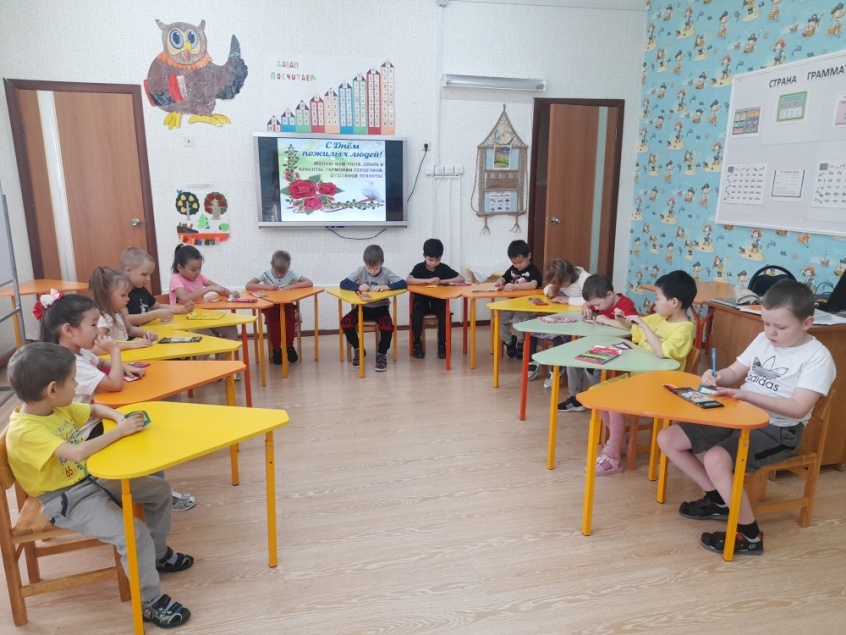 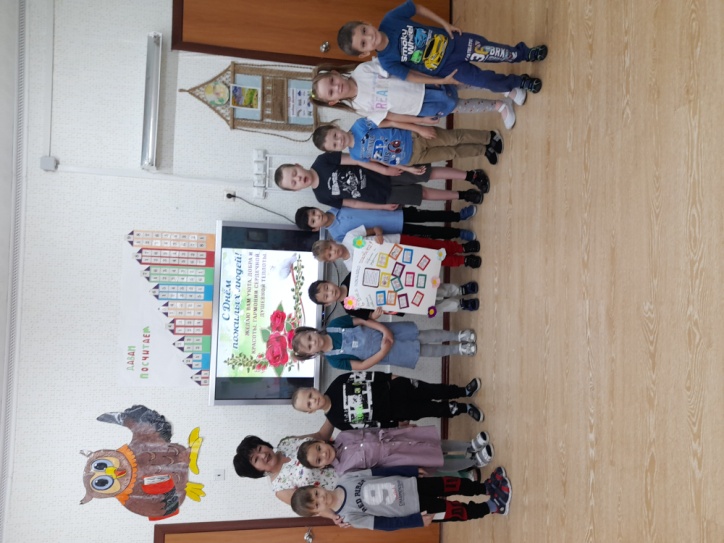 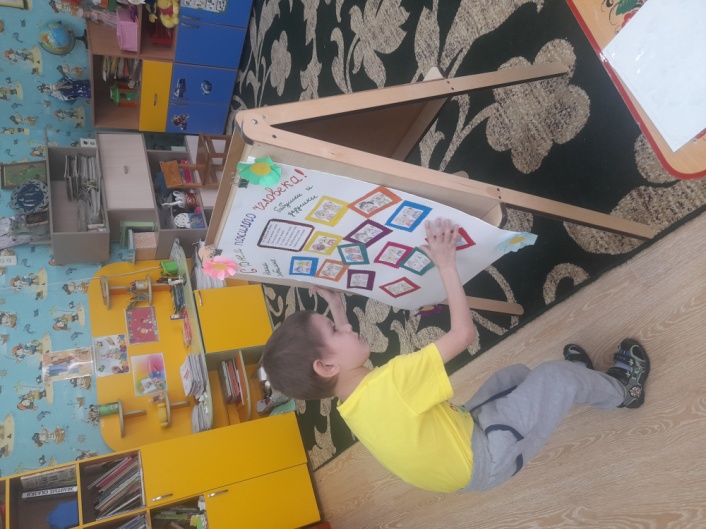 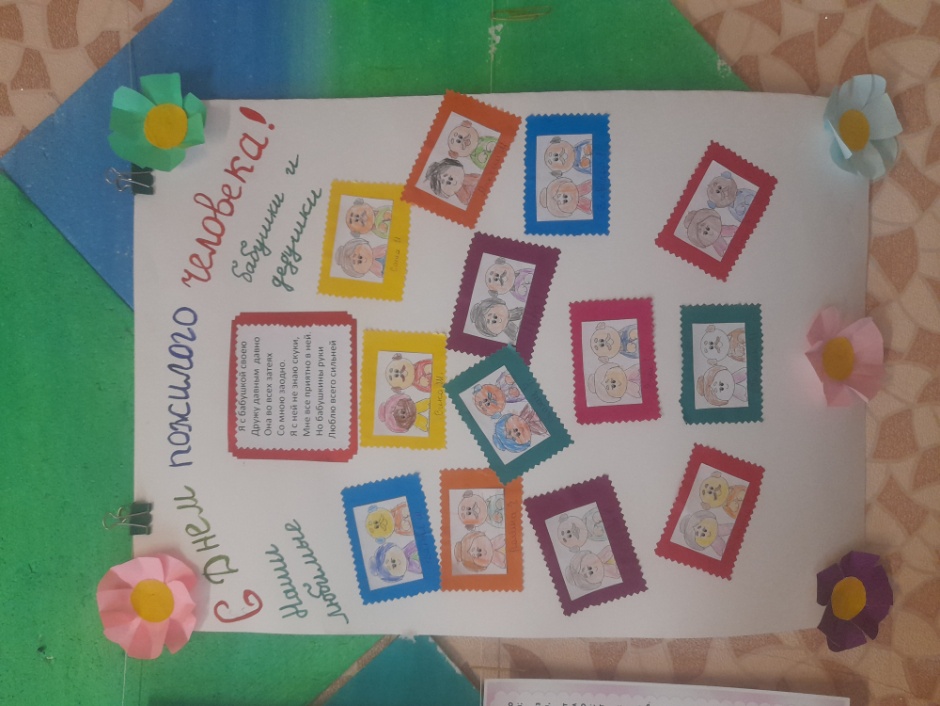 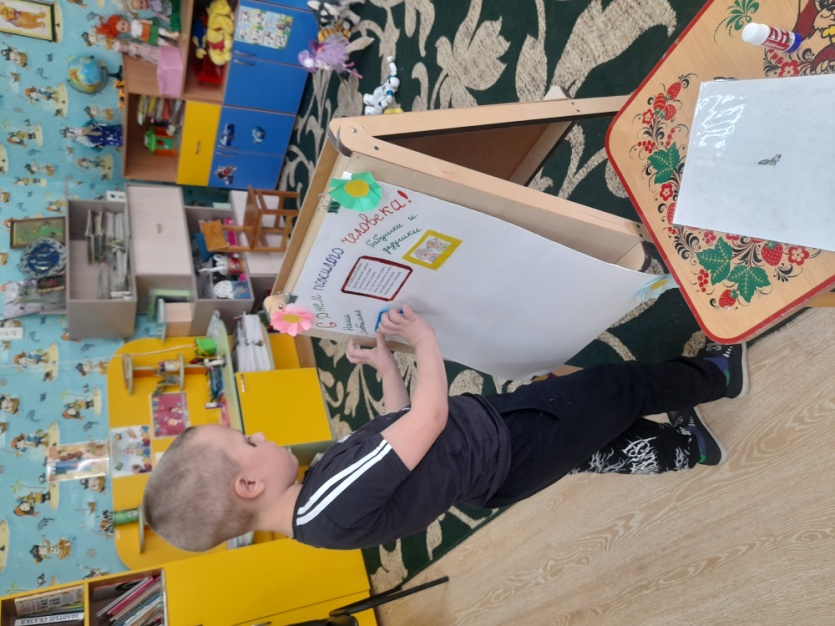 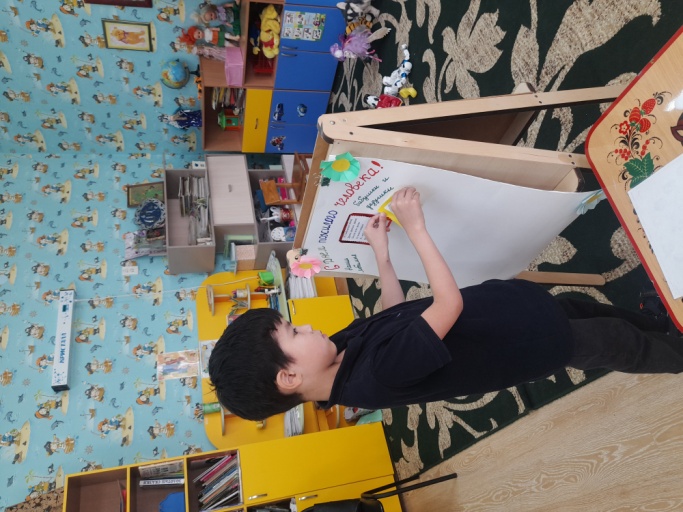 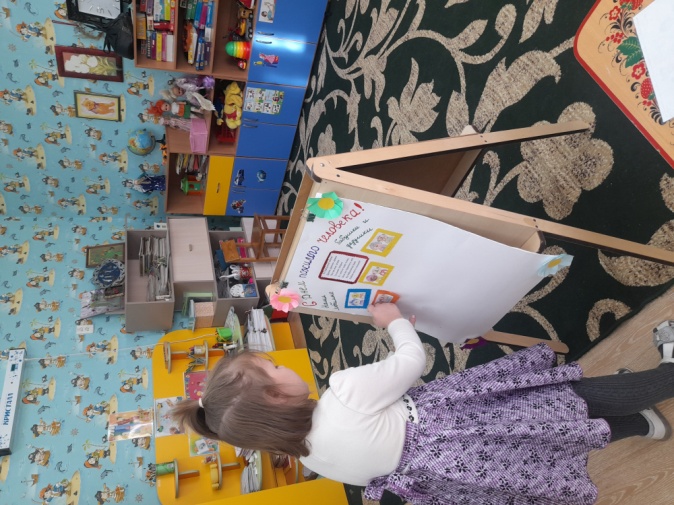 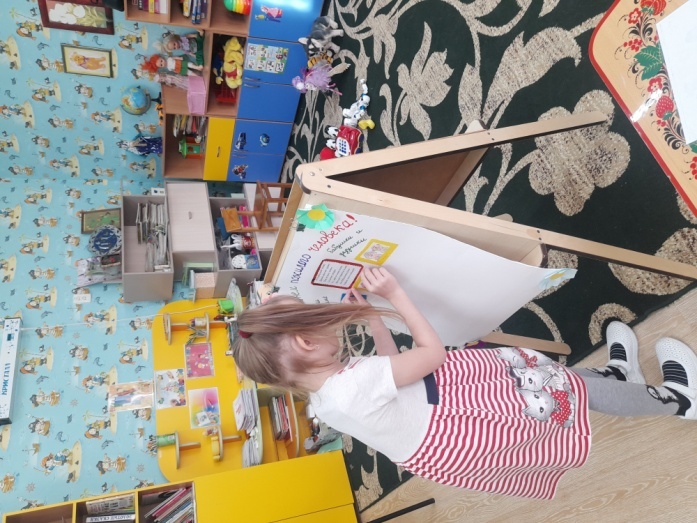 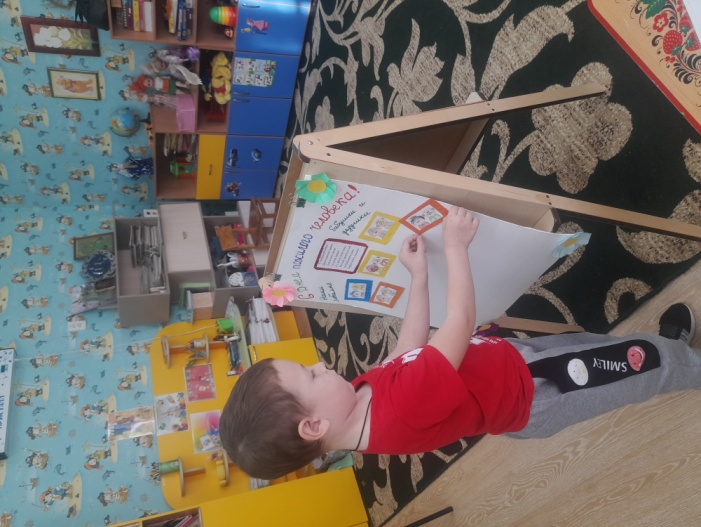 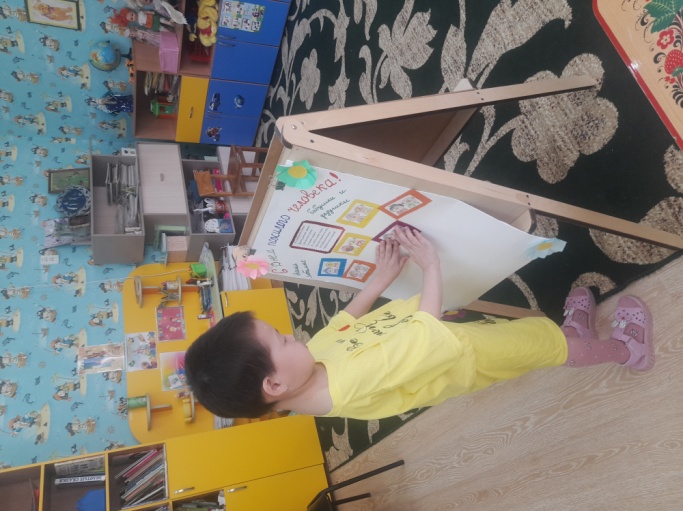 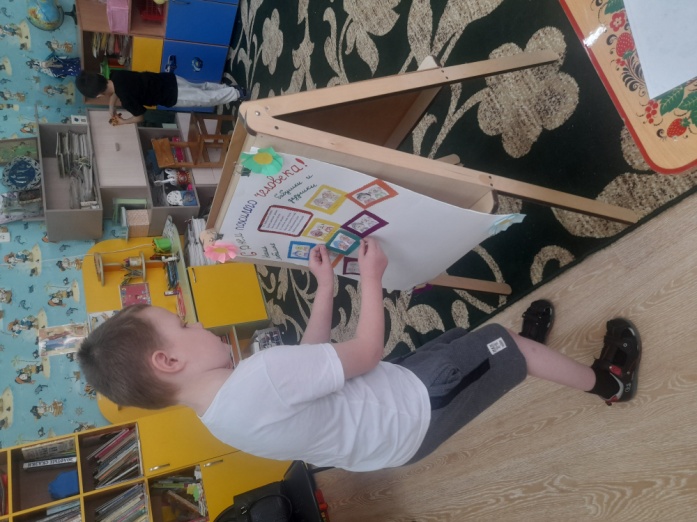 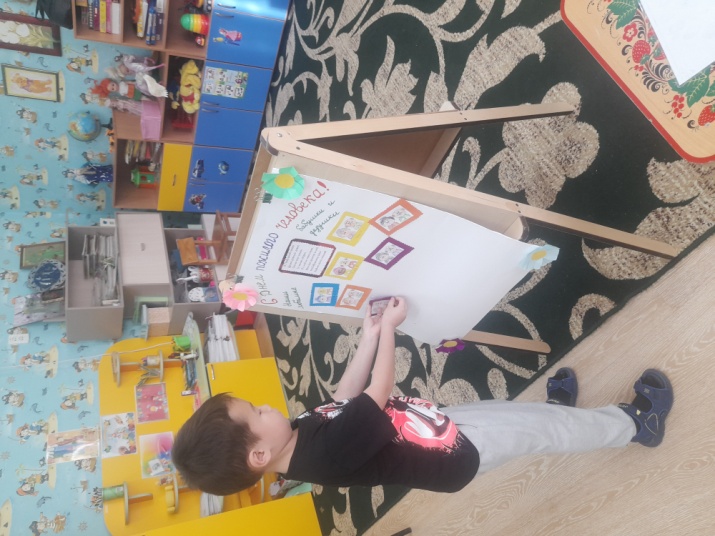 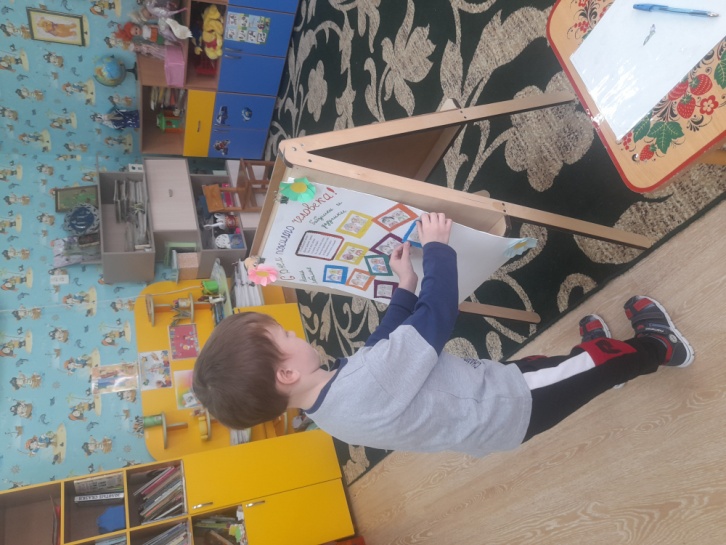 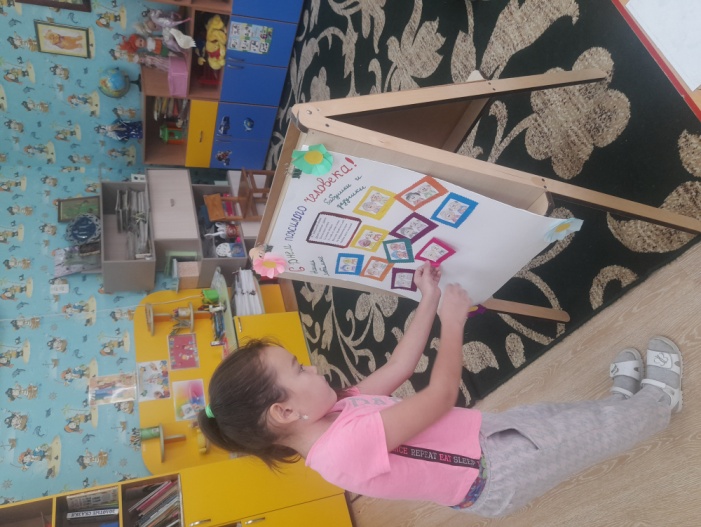 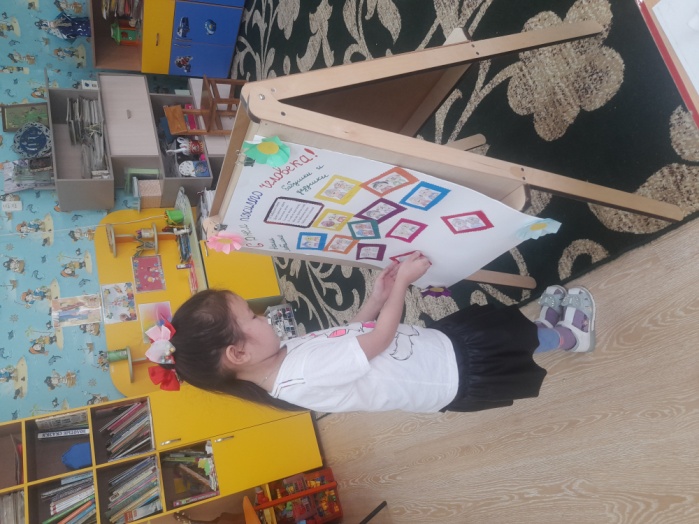 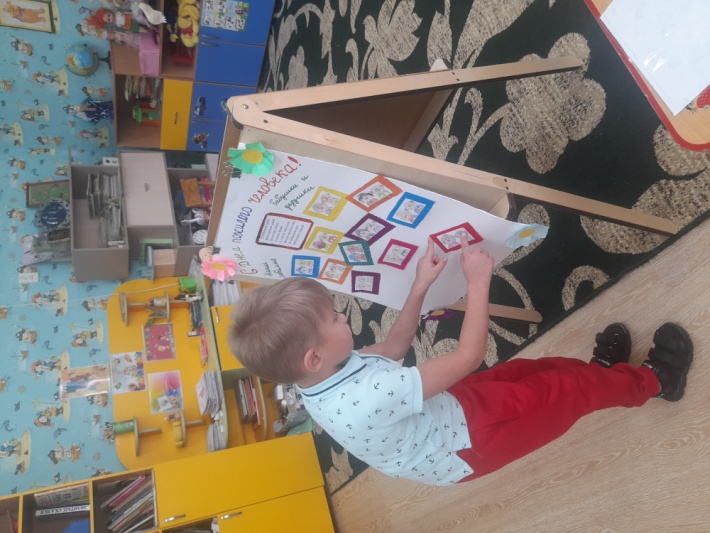 